Washington State Community College Consortium for Study AbroadBudget Request for Study AbroadTop of Form
WCCCSA Study Abroad Campus Coordinator ________________________________________________	 Date ___________dBottom of Student Name: Student ID: Current Email Address: Have you been accepted into the program yet?             Yes                     No             Not Sure Program Name: WCCCSAProgram website: www.wcccsa.com/berlinWCCCSA Program: 
2022 Winter Berlin, GermanyProgram Dates: Start:                  1  /  7  /  2022       .            month  -  day   -  year End:                 3  /  18  /  2022          .          month  -  day  -  year Circle Term(s) You Will Be Abroad:Summer           Fall               Early FallWinter        Spring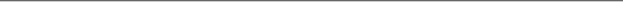  Circle Term(s): Quarter      SemesterShort-TermOFFICIAL USE ONLY All boxes have been completed 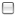 OIE Staff Initials:  date stamp here Information below includes estimates; update if needed for your own circumstances:Information below includes estimates; update if needed for your own circumstances:Program Fee:  Housing in studio student apartments, welcome dinner, cross-cultural and health/safety orientation, 24-hour emergency cellphone onsite with AIFS staff, free and subsidized cultural program and activities, medical insurance, travel pass, and excursion to Potsdam.$7,795Tuition: 15-credits                                                                                                                                                                                                                                                                                                                                                    Approx.$1,430Food (Daily breakfast, lunch, dinner)                                                                                                                                                    Approx. based on $30 per day$2,100Textbooks and supplies                                                                                                                                         Approx.$250Roundtrip Airfare: Optional Group Flight from Sea-Tac to Berlin                                                          $916Program-related Personal Expenses (laundry, telephone, personal travel, etc. )                              Approx.$500Estimated Total$12,991OPTIONAL: 3 day, 2 night excursion to Baltic Sea, including round trip train tickets, hotel accommodation, daily breakfast, travel pass, and cultural activities$395